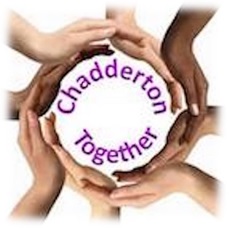 Application FormThank you for applying for our current vacant position.Please complete the form below and return it to us by the advertised closing date.Data Protection Chadderton Together takes Data protection very seriously. The details of our processing activities in relation to your personal data within this form are contained within our GDPR notice that can be located at http://www.chaddertontogether.co.uk/gdpr.htmlI hereby give my consent to Chadderton Together processing the data supplied in this application form for the purpose of the recruitment and selection of the role applied for in the ‘job tile’ section of this application form. Applicant’s Signature: _________________________ Date: ____________________________  Recruitment Data Retention Subject to your consent, we would like to retain your details if you are unsuccessful in your current application, for the purposes of recruiting for any future roles within the organisation. We would like to retain your details for a period of 6 months from the date of this application form. We would not share this information with any third-party organisations. I [do/don’t] [**delete one**] give my consent to be contacted in future regarding similar or other positions within the organisation that are relevant to the skills outlined in my application.Applicant’s Signature: _________________________ Date: ____________________________ You have the right to withdraw your consent, access the data we hold about you or correct any mistakes at any time and can do so by contacting chaddertontogether@outlook.comDo we have your consent to contact all the above to verify dates and job title? YES / NO Post applied for:Post applied for:Personal InformationPersonal InformationPersonal InformationPersonal InformationPersonal InformationSurname:First Name:Address:Postcode:Mobile Number:Telephone number (Day):Telephone Number (Evening):Email Address‘Please contact us if you need the application in an alternative format or if you need any adjustments for the interview.’References One of the references MUST be your most recent/current employer/line manager/HRReferences One of the references MUST be your most recent/current employer/line manager/HRReferences One of the references MUST be your most recent/current employer/line manager/HRReferences One of the references MUST be your most recent/current employer/line manager/HRMost Current EmployerMost Current EmployerMost Current EmployerMost Current EmployerName of employer:Address:Email Address:Name of person to contact:Tel Number:Do we have your consent to contact this referee?Signed:

Date:Signed:

Date:Previous EmployerPrevious EmployerPrevious EmployerPrevious EmployerName of employer:Address:Email Address:Name of person to contact:Tel Number:Do we have your consent to contact this referee?Signed:

Date:Signed:

Date:Note: - We will not take up references prior to job offer.  References from family members will not be accepted. If you have not worked before, we will accept a character reference from a friend or tutor- anyone who has had a previous job will require references from recent previous employers.Note: - We will not take up references prior to job offer.  References from family members will not be accepted. If you have not worked before, we will accept a character reference from a friend or tutor- anyone who has had a previous job will require references from recent previous employers.Note: - We will not take up references prior to job offer.  References from family members will not be accepted. If you have not worked before, we will accept a character reference from a friend or tutor- anyone who has had a previous job will require references from recent previous employers.Note: - We will not take up references prior to job offer.  References from family members will not be accepted. If you have not worked before, we will accept a character reference from a friend or tutor- anyone who has had a previous job will require references from recent previous employers.5 Year EMPLOYMENT HISTORY (please explain any gaps)5 Year EMPLOYMENT HISTORY (please explain any gaps)5 Year EMPLOYMENT HISTORY (please explain any gaps)5 Year EMPLOYMENT HISTORY (please explain any gaps)5 Year EMPLOYMENT HISTORY (please explain any gaps)Dates(month/year)From                 ToDates(month/year)From                 ToName of Employer/CompanyJob TitleContact email or phone numberPlease continue or explain any gaps in the space below.Qualifications Qualifications Qualifications Qualification LevelYear obtainedAdditional InformationPlease use the following space to demonstrate why you should be considered for this position.DeclarationI declare that the information given in this application is to the best of my knowledge complete and correct. I understand and accept that any false, incomplete, or misleading statements may lead to my dismissal.